MEHAK MEČ ZA MALE VITEZE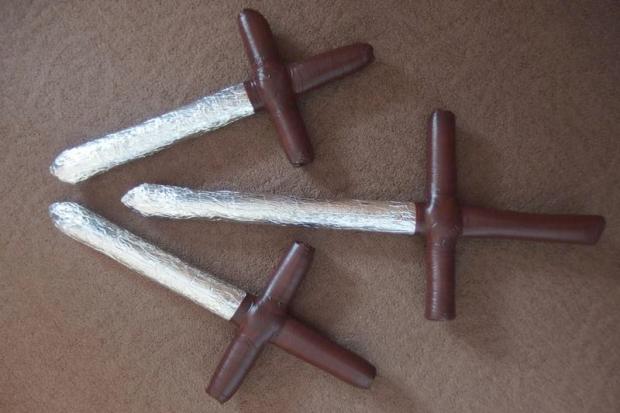 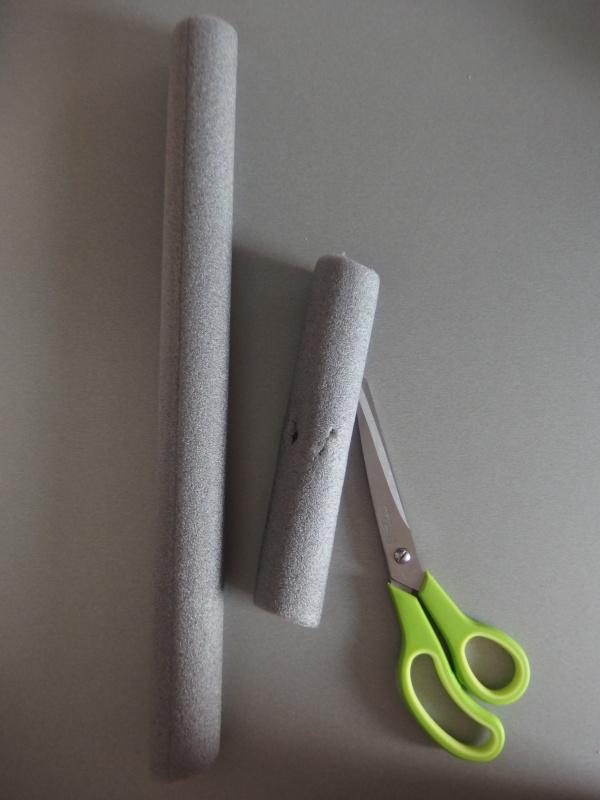 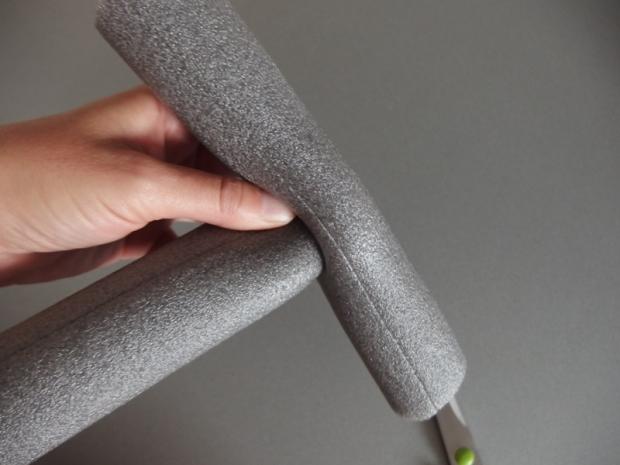 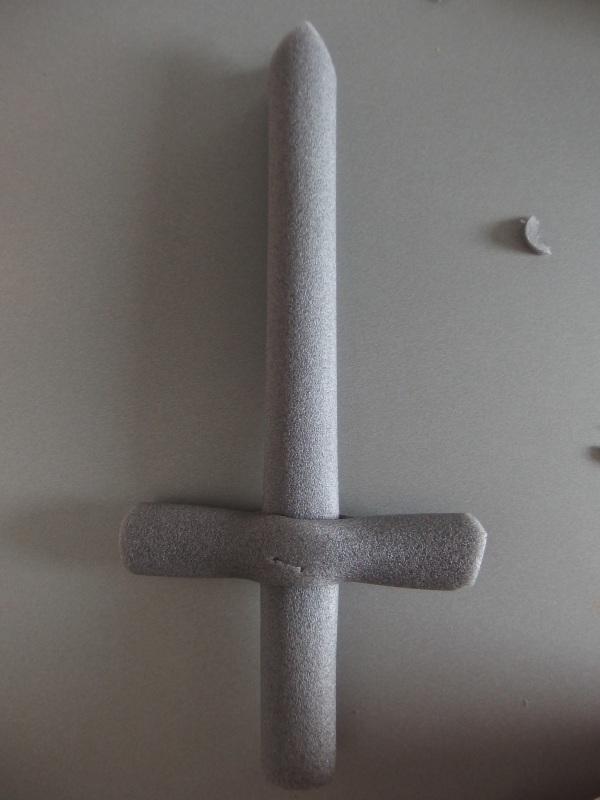 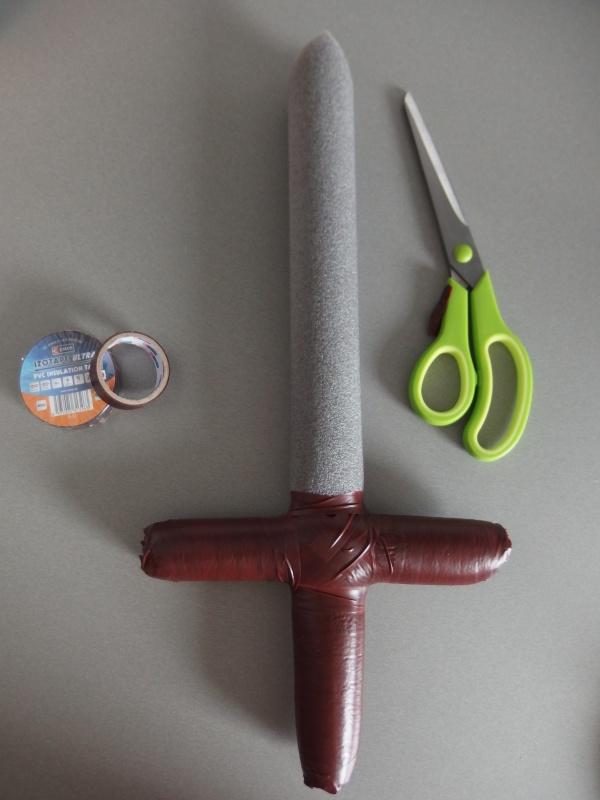 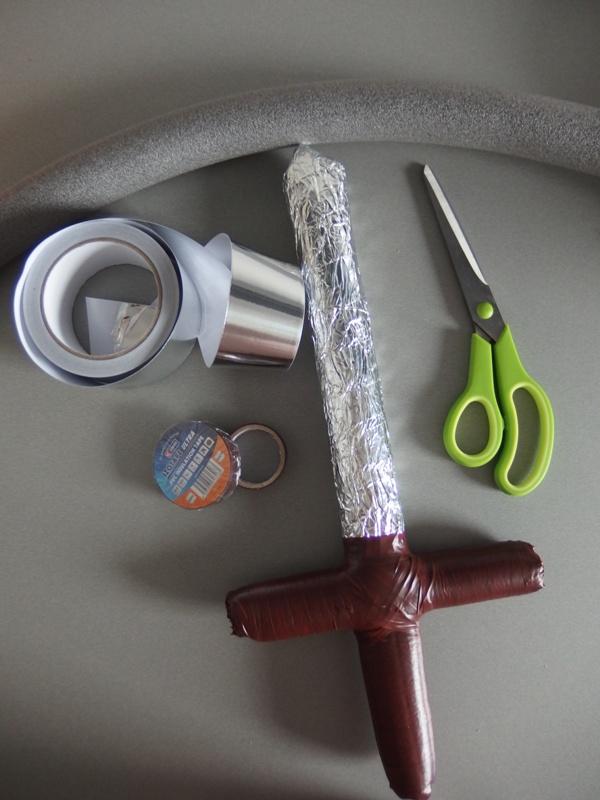 